Регистрация на рынке Израиля.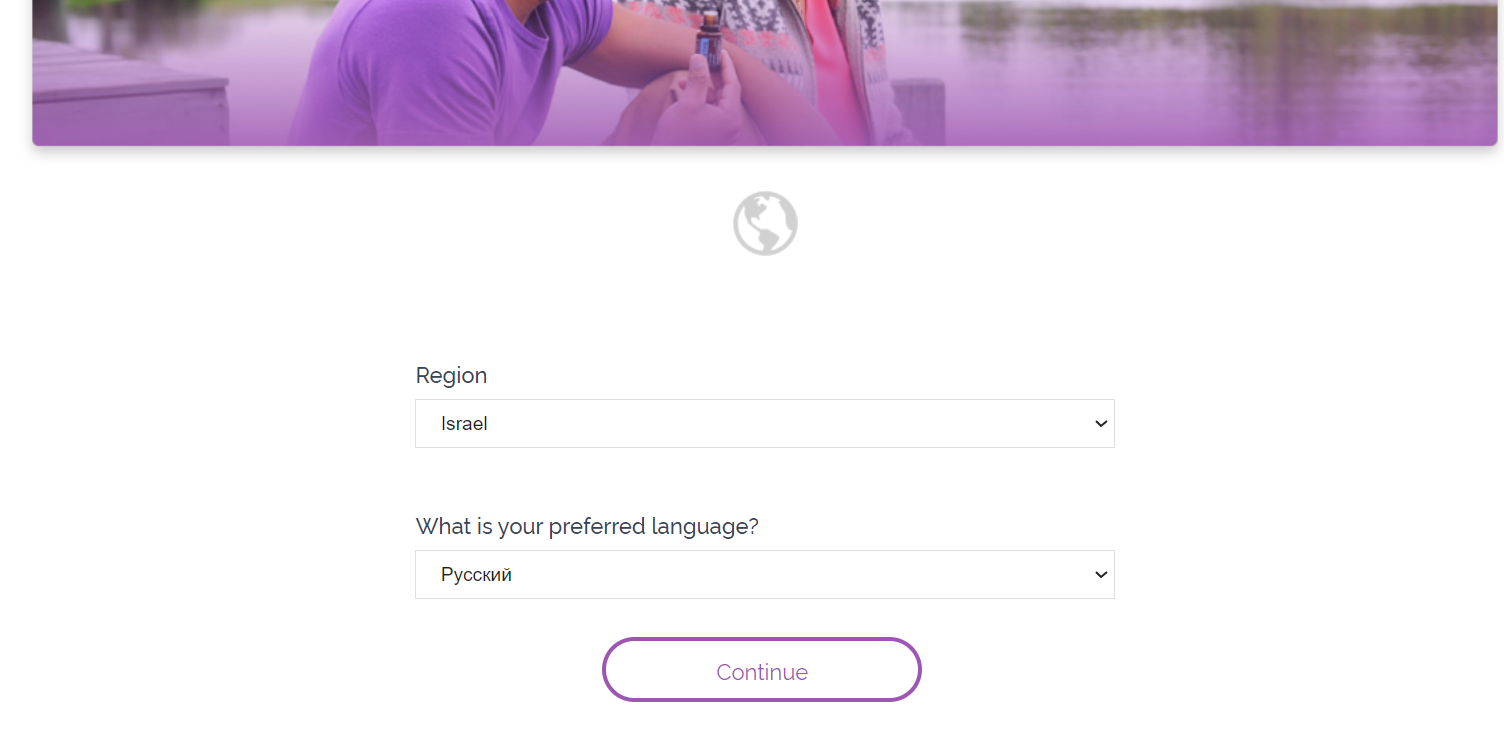 Выбирайте страну и язык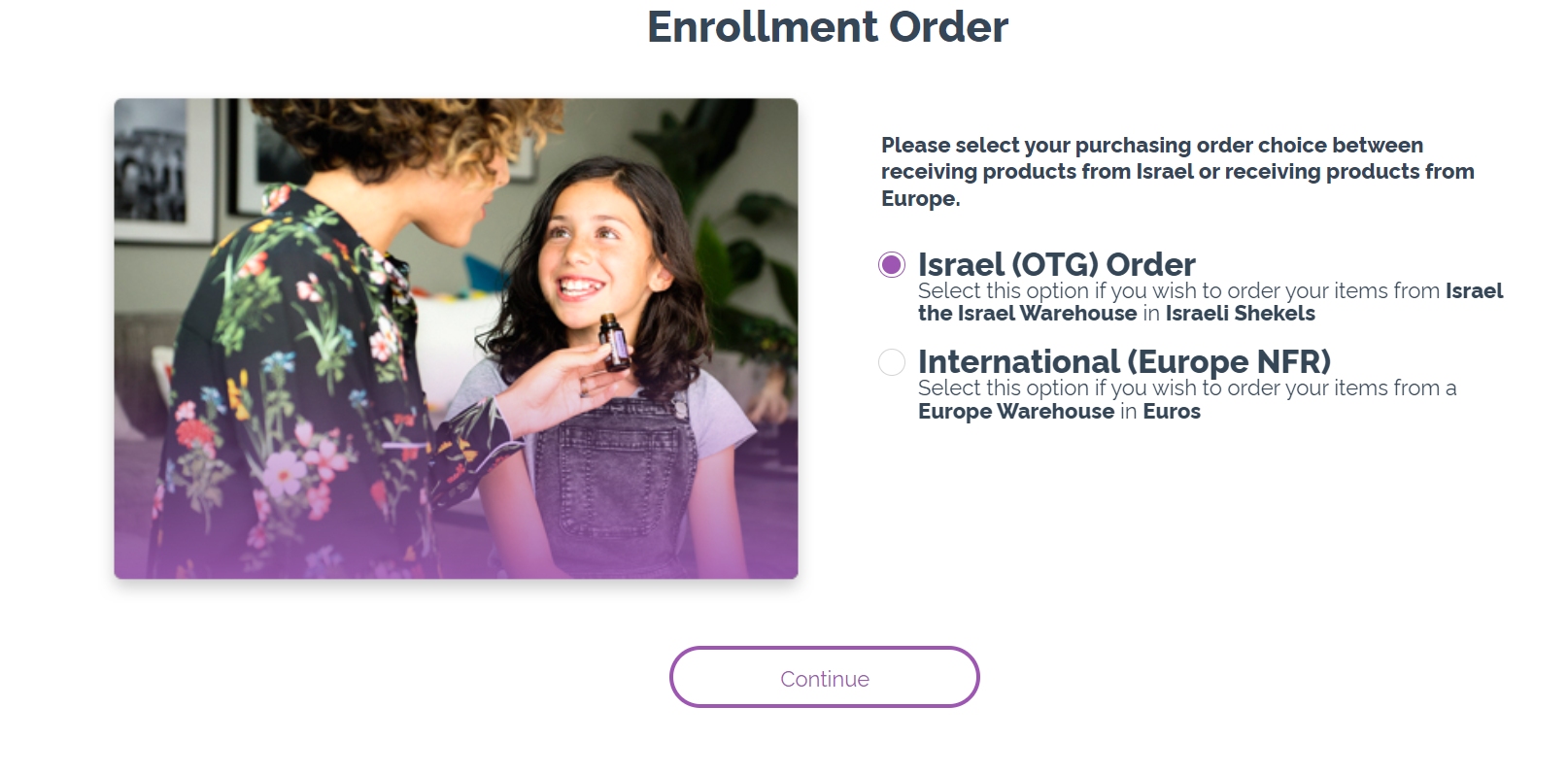 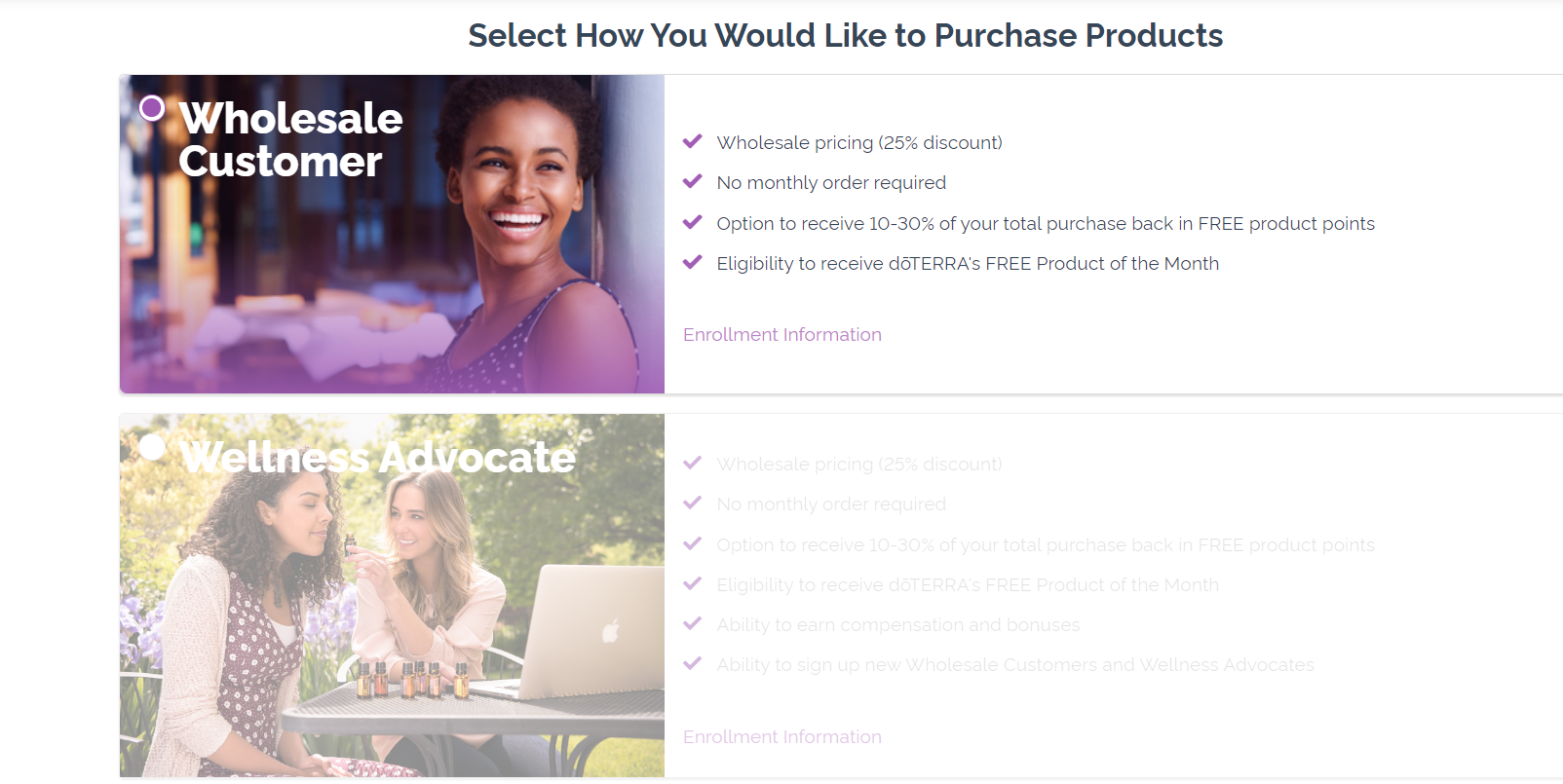 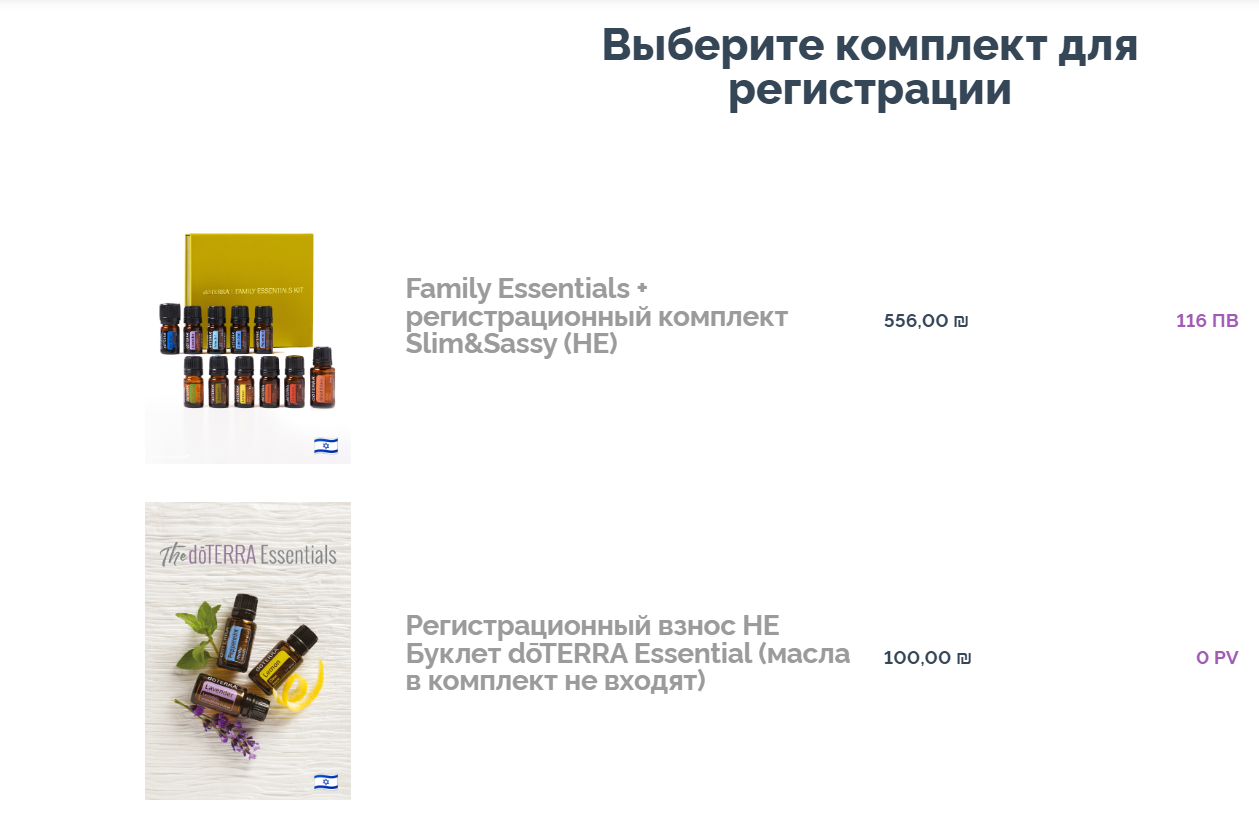 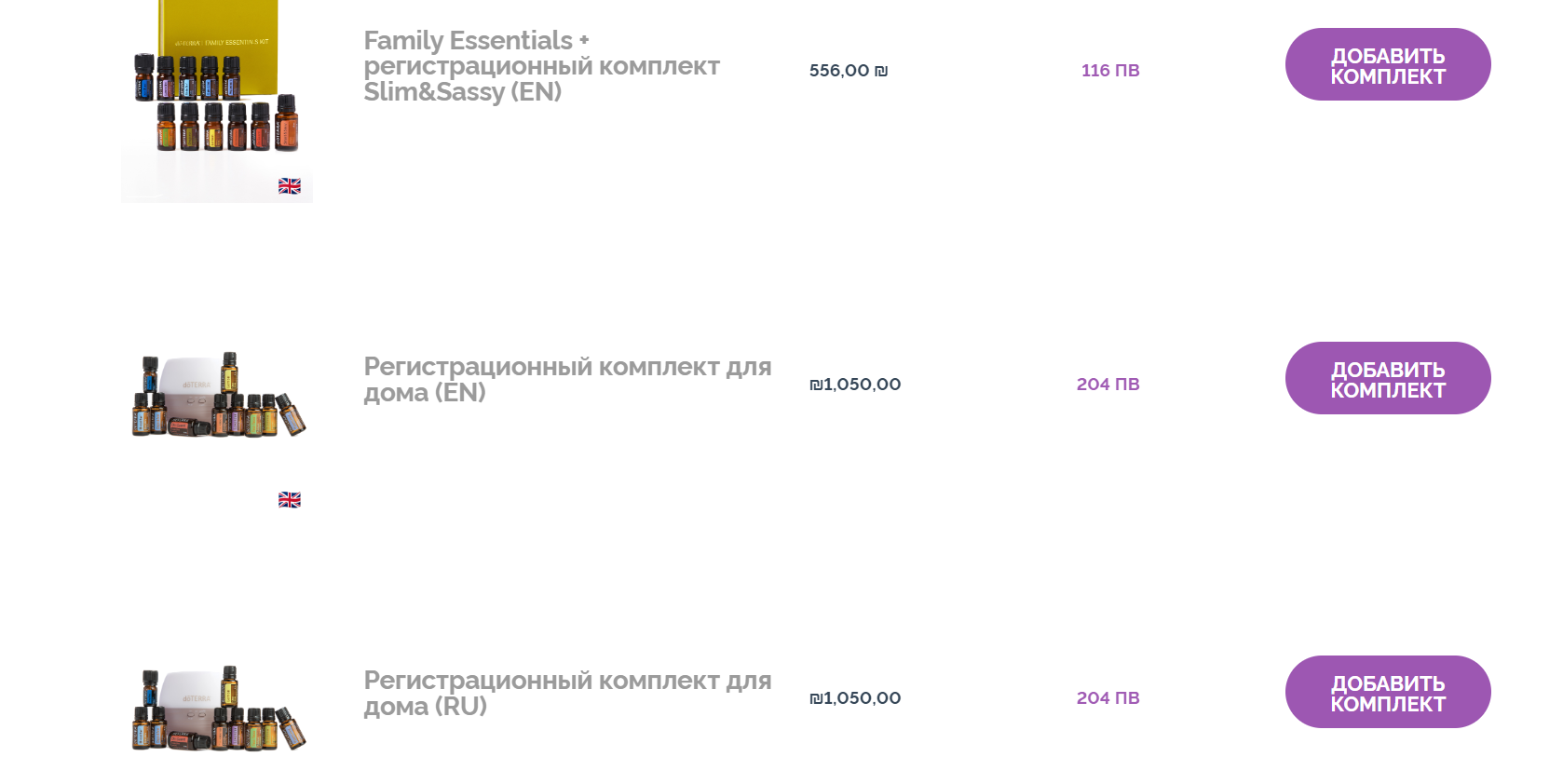 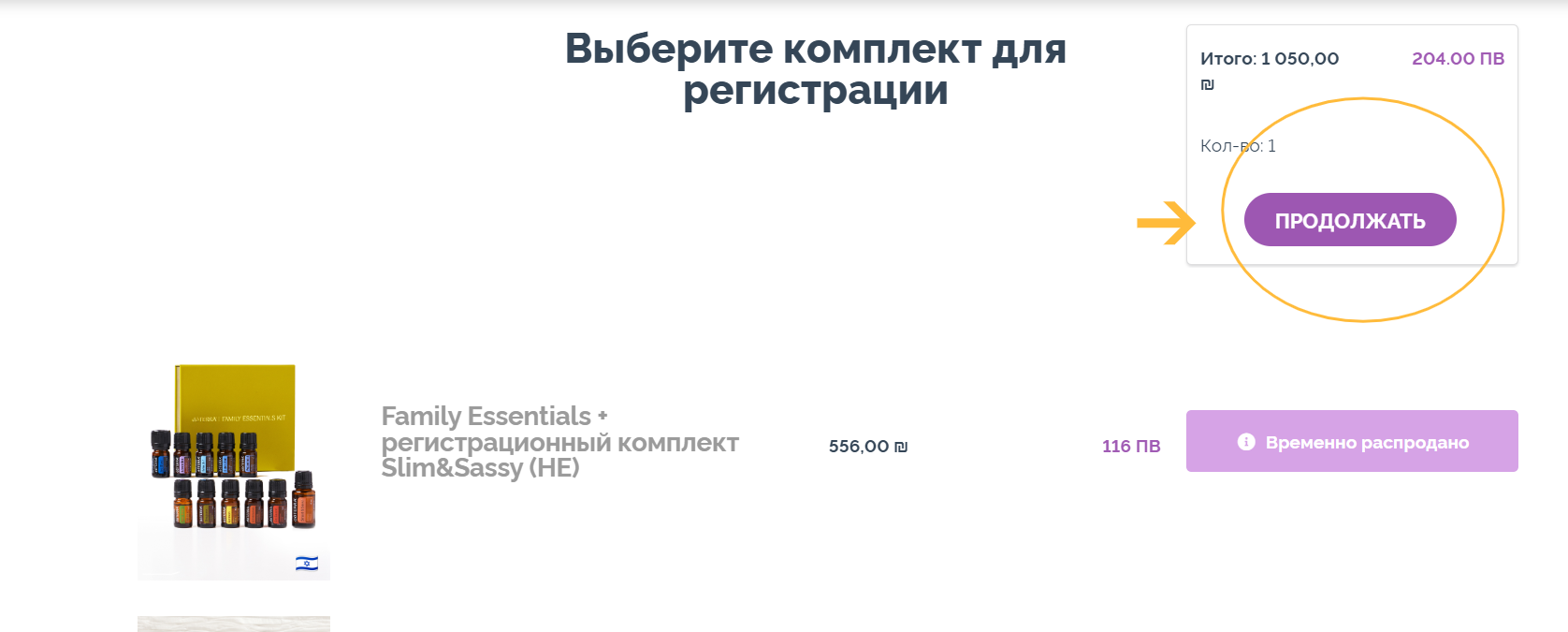 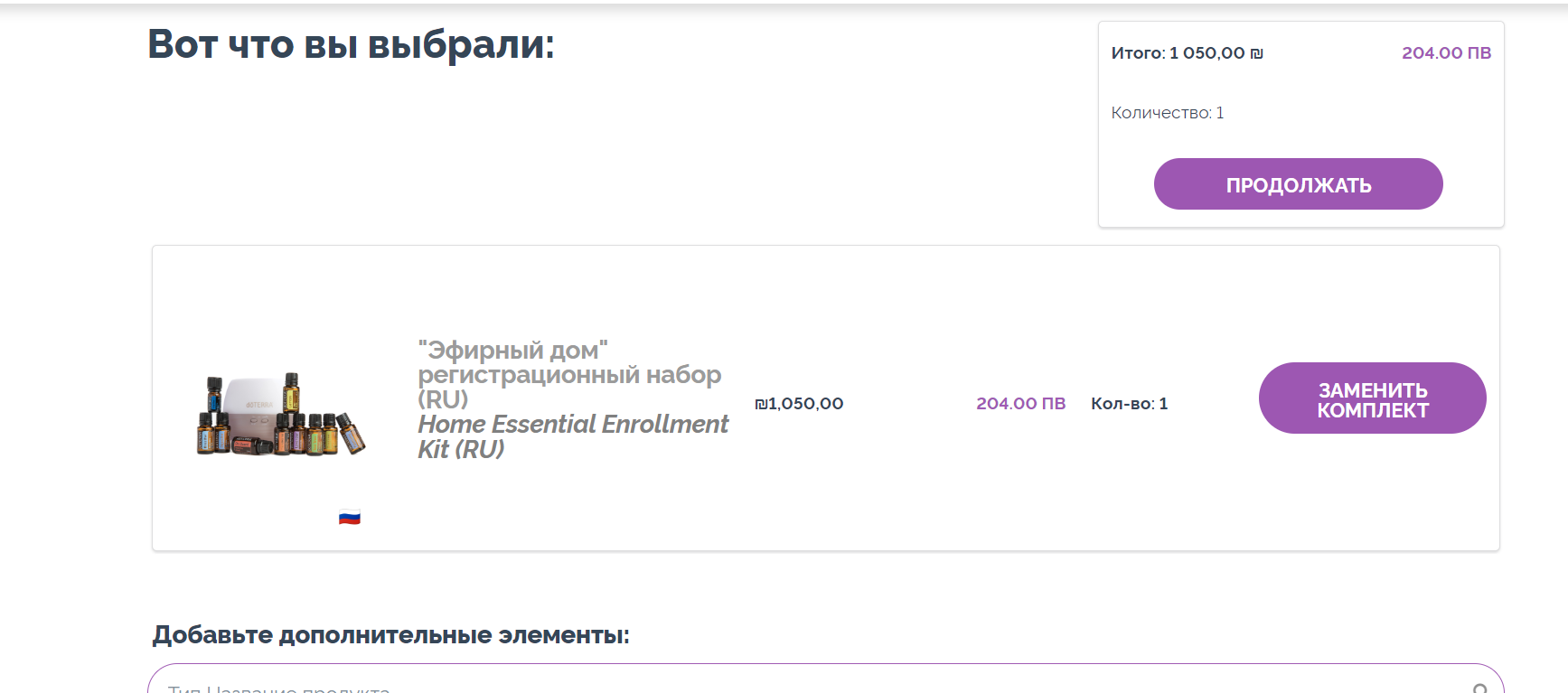 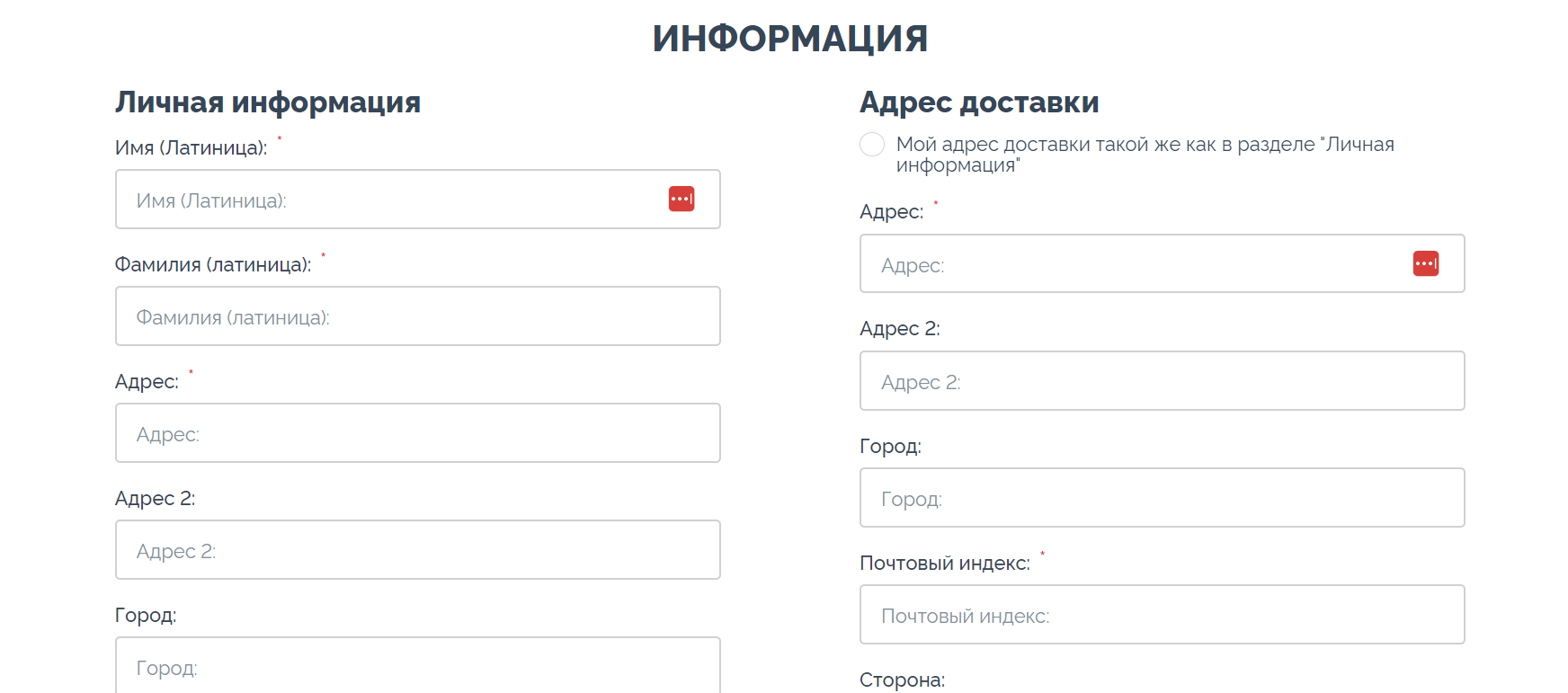 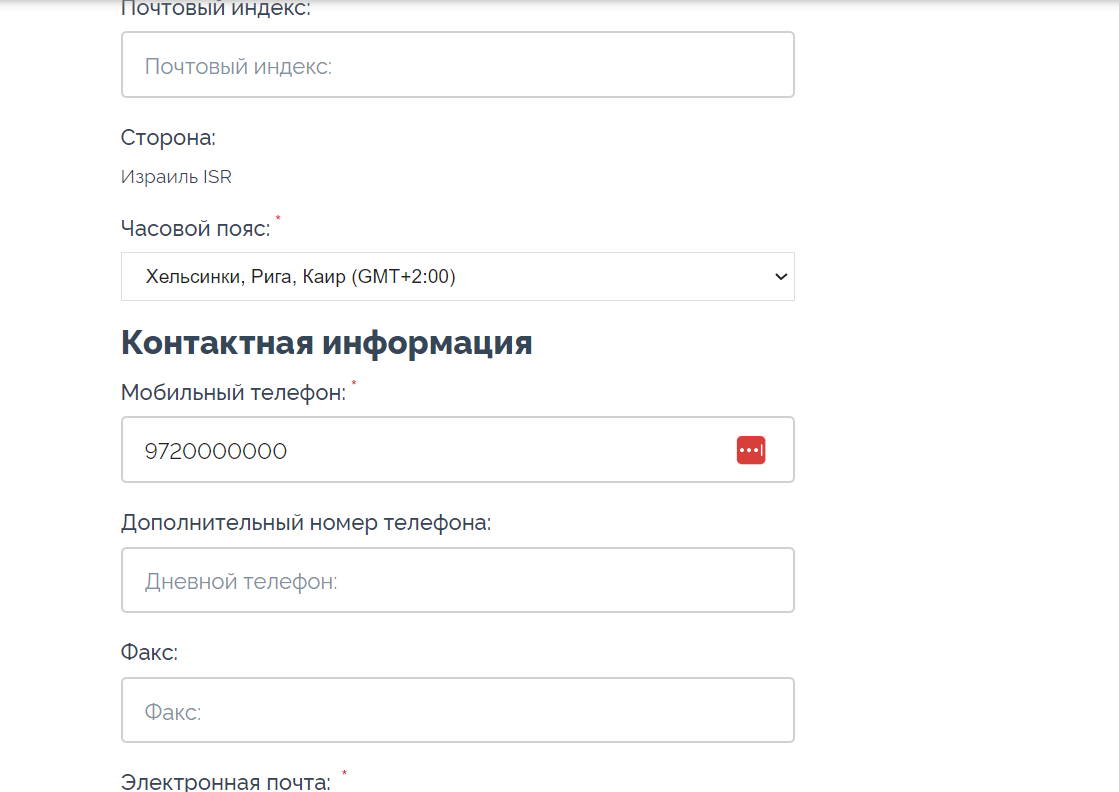 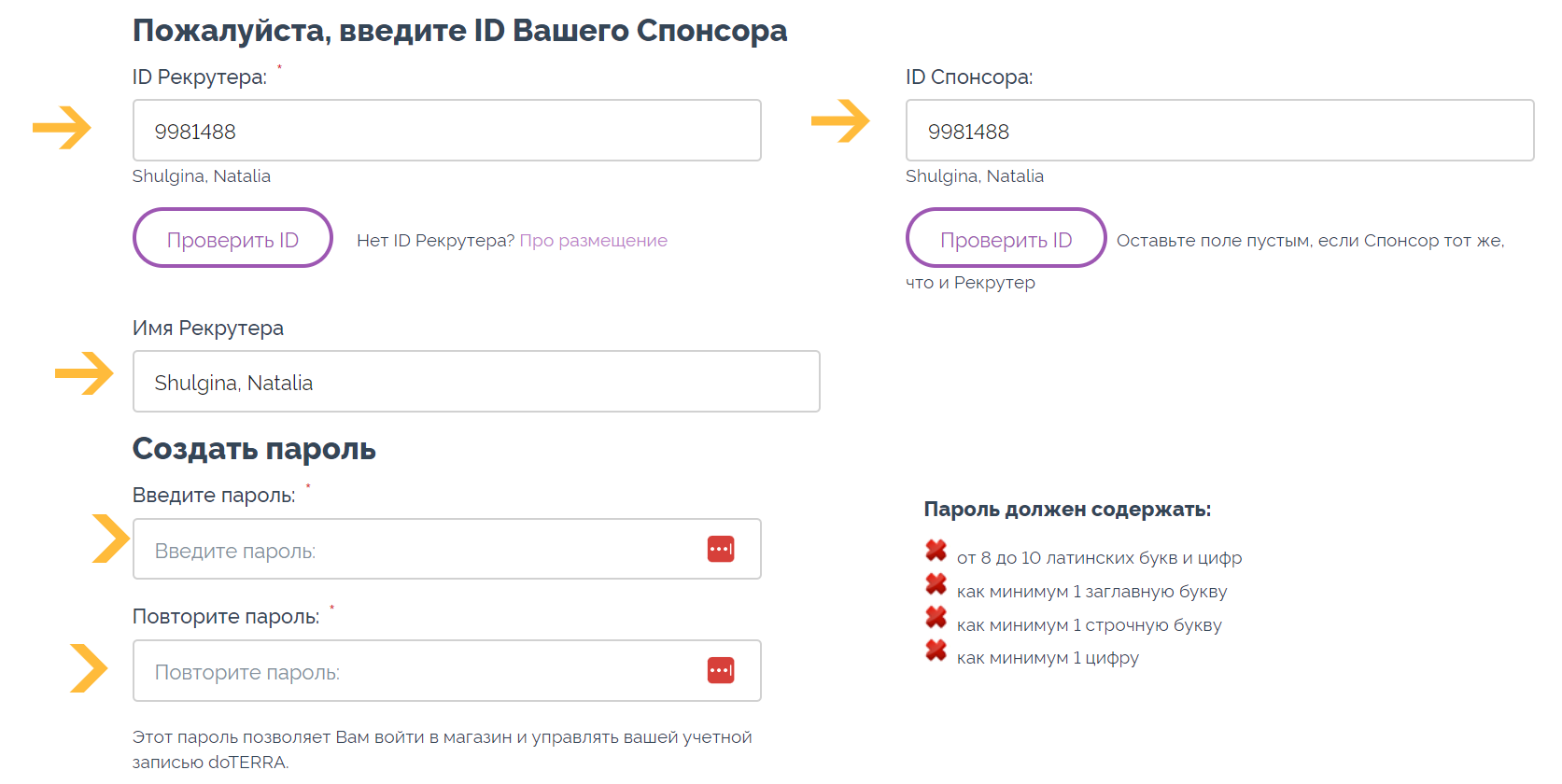 При заполнении проверьте, чтобы был мой номер 9981488, без него регистрация не пройдет и мое имя Наталия Шульгина, 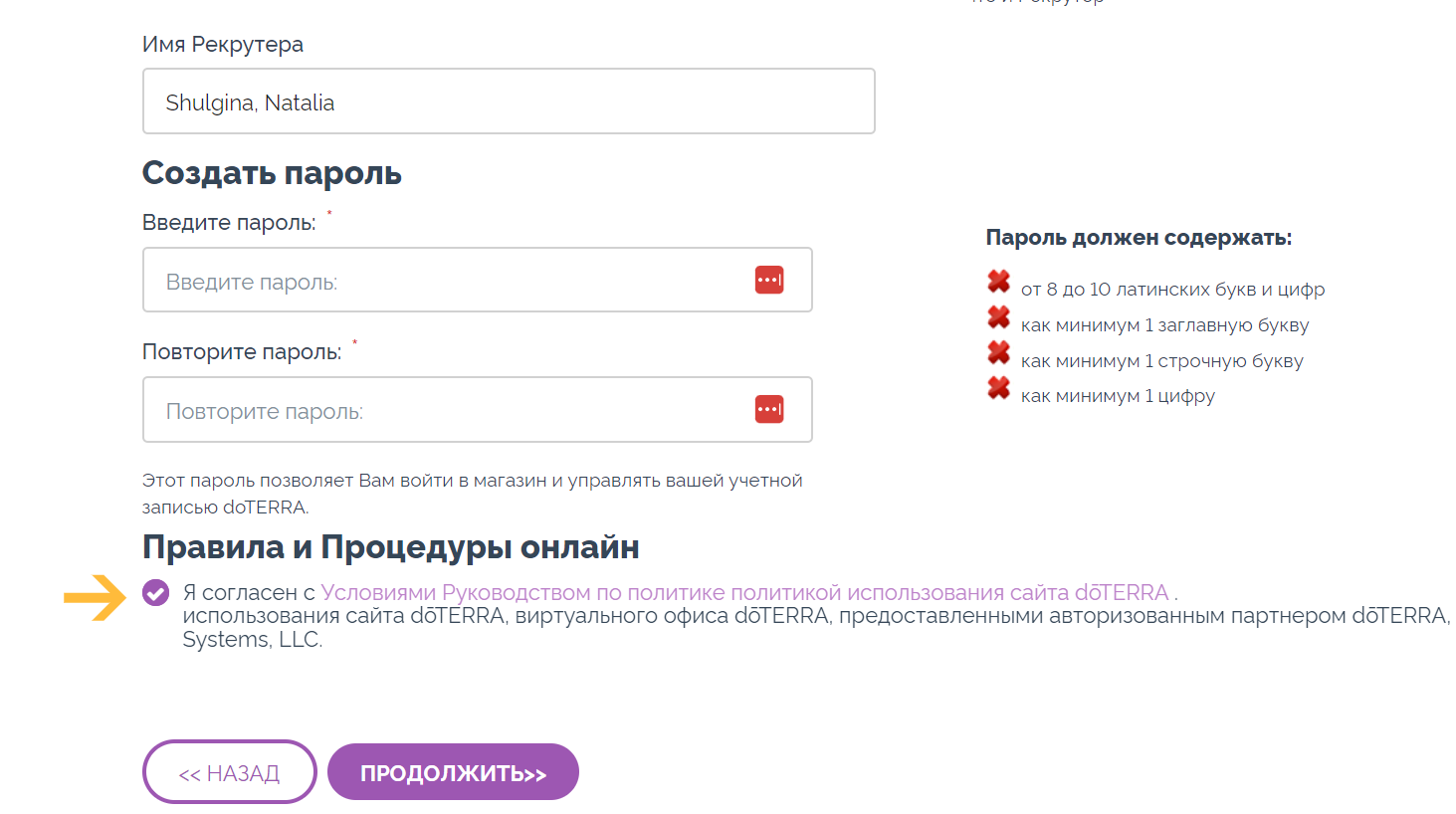 Далее ПРОДОЛЖИТЬ, выбирайте способ доставки и оплачивайте заказ. В Израиле есть представительство и склад компании Дотерра, посылка придет к вам очень быстро.Когда получите свой набор эфирных масел, сразу сообщите мне в телеграмм @NataShulgina, и я научу вас пользоваться каждым маслом под ваши задачи по здоровью. Также от меня в подарок вы получите обучение “Ароматерапия под ключ”.Ваш ароматерапевт, Наталия Шульгина 